Tävla om Sveriges vackraste stockros!                              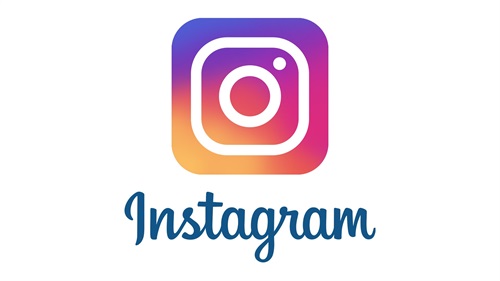 Stockrosens blommor är stora och vackra med en helt fantastisk färgvariation. Frågan är: Vilken är vackrast?Har du en favorit, lägg en bild på #stockrosbotanilund och skriv var stockrosen växer. Vill du vara med och nominera så gå in och gilla den finaste bilden. Tävlingen pågår 1 juli till 15 september. Den stockros som fått flest likes när tävlingen avslutas får titeln Sveriges vackraste stockros!1:a pris En guidad visning i Botaniska trädgården för 12 personer. (värde 1500 kr)Nomineringspris Vi lottar ut två lyxiga presentpaket från Butik Botan till de som har nominerat vinnaren!Lycka till!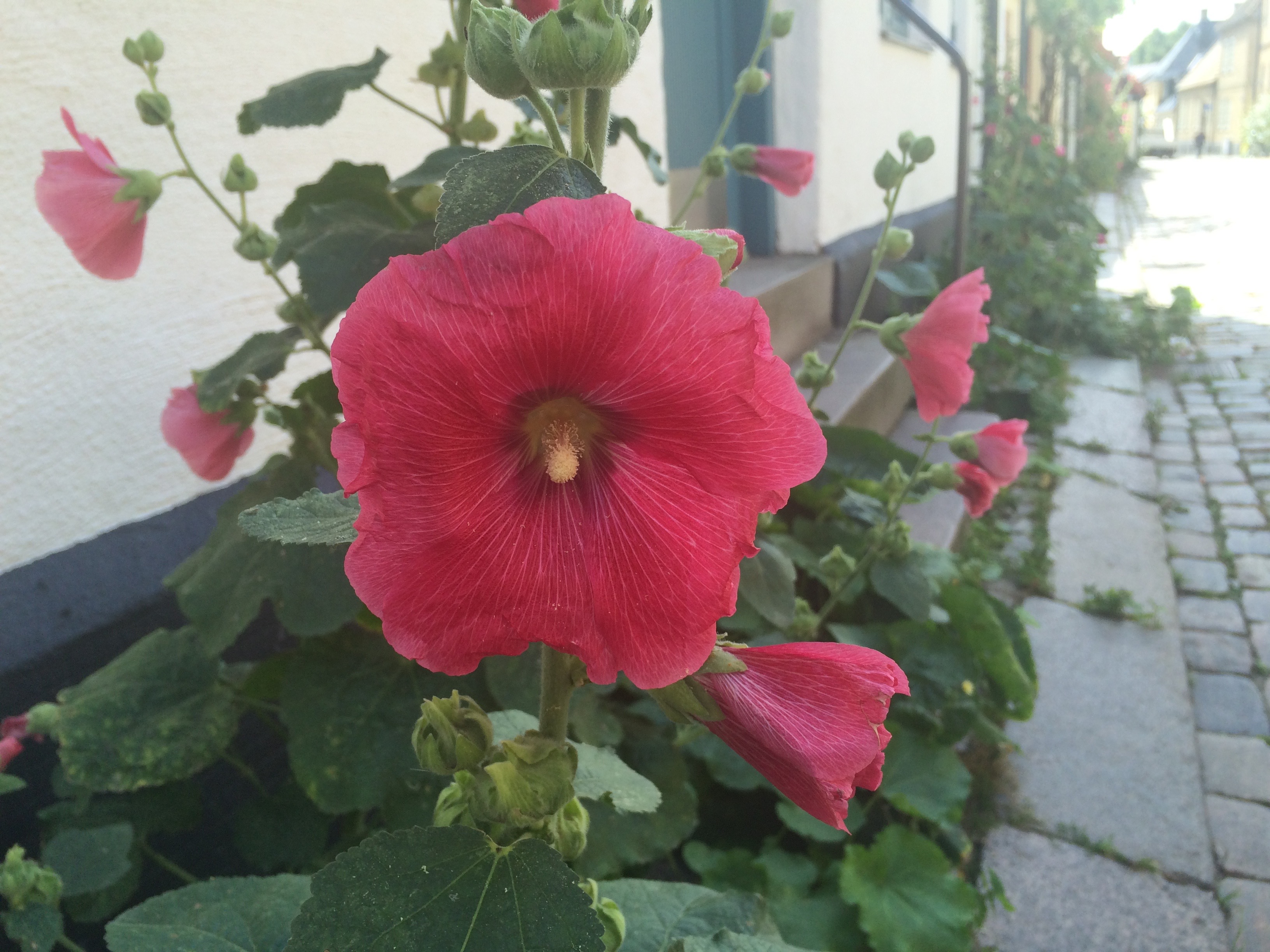 